Публичный доклад директора МБОУ БГЛ №2 им. М.В.ЛомоносоваПубличный доклад предназначен для родительской аудитории, общественности, городского сообщества  г.Брянска. Его цель – помочь родителям сделать осознанный выбор учебного заведения для построения оптимальной образовательной траектории своих детей на первой ступени образования. При организации учебно-воспитательной работы решались вопросы повышения качества знаний и успеваемости обучающихся, проектирования современного урока как условия эффективности и качества образования, гражданско-правового и военно-патриотического воспитания обучающихся, совершенствования работы по созданию условий для достижения допустимого уровня здоровья обучающихся и ведения здорового образа жизни.   В своей деятельности лицей руководствуется законом РФ « Об образовании», Типовым положением об общеобразовательном учреждении, Законом «Об образовании Брянской области», нормативными правовыми актами органов управления образования, уставом лицея. Главными задачами являются:- раскрытие особенностей каждого ученика,-формирование личности, готовой к жизни в высокотехнологичном . конкурентном  мире.Отчет составлен на основе различных видов мониторинга, содержит фактически информацию о состоянии качества образования.ПЕДАГОГИЧЕСКИЙ МОНИТОРИНГпозволяет сравнивать достигнутое качество знаний с запланированными результатами.Основными показателями являются:-качество знаний по лицею;-качество знаний по предметам;-качество знаний по классам;- качество знаний и успеваемость на ЕГЭ;- качество знаний и успеваемость на экзаменах в 9-х классах в форме ОГЭ;- качество знаний в профильных классах и группах.Успеваемость учащихся  (в %)Качество знаний (в %)Выводы: Качество знаний учащихся  повысилось на 2 % .Качество знаний по предметам (%)Выводы:Качество знаний учащихся по 7 предметам снизилось (по 6 предметам незначительно, по географии на 6,5%), повысилось  качество знаний по   15 предметам. Однако качество знаний по всем  предметам, кроме математики, достаточно высокое (выше 75%).  Отмечается повышение требований к умениям учащихся, выполнению ими практических работ и контрольных срезов, что является требованием ФГОС второго поколения.Качество знаний и успеваемость в БГЛ №2в 2015-2016 учебном году по классамРезультаты обучения в начальной школеКачество знаний по триместрамМониторинг качества знаний за три года по предметамИтоги:1. Качество знаний за истекшие 3 года в третьих и четвёртых классах остаётся относительно стабильным по чтению, иностранному языку. Следует отметить снижение качества знаний по математике (3% в 3 классах и 1% в 4 классах) и незначительный рост качества знаний по русскому языку (1% - в 3 классах и 6% в 4 классах)       Решение:    Стабилизировать  качество знаний по основным предметам, а также повысить качество знаний по математике за счёт  использования современных форм и методов работы на уроке,привлечения учащихся к активной работе на уроке и вовлечения во внеурочную деятельность.     Уровень качества знаний по предметам в параллели 3х и 4х классов в пределах от 76% до 92% соответствует среднему уровню качества знаний 75%, соответствующему инновационным учебным заведениям, однако в целях стабилизации показателей  следует рекомендовать повысить нижний порог качества знаний на 2-3% .    Результаты ВПР 2016 по предметамСтатистика  по отметкам  ВПР  2015-2016 Итоги:1.Всего в ВПР по русскому языку, математике и окружающему миру  принимали участие 82,84 и 83  учащихся соответственно. Успеваемость – 100%. 2.Самое высокое качество знаний в параллели 4х классов  – по русскому языку – 98%, самое  низкое – по окружающему миру – 93%3.  Уровень качества знаний, показанный учащимися лицея в ВПР по русскому языку, математике и окружающему миру выше результатов по Брянской области  на 13%,12% и 21 %  соответственно и выше Всероссийских показателей на 17%, 14% и 9% соответственно.Решение:1.  Повысить уровень подготовки по предмету окружающий мир на основе имеющихся тренировочных вариантов работ.2.  Скорректировать  рабочую программу по окружающему миру, включив неё заблаговременно  элементы заданий, предлагаемых в ВПР.3. Повысить персональную ответственность каждого учителя за результат работы.Сводная ведомость успеваемости  и качества знанийв начальной школе за 2015-2016 учебный годВ начальных классах лицея обучается 351  ученик, из них аттестованы  175 учеников, 36 закончили год на отлично,101  из них закончил учебный год на "хорошо" и "отлично.Качество знаний по параллелямВ параллели 3-х классов высокое качество знаний показано учащимися по предметам музыка, технология , физическая культура, изо-100%, наиболее низкие показатели по предметам математика-80%  и русский язык – 86%.В параллели 4-х классов высокое   качество знаний показано учащимися по предметам музыка, изо, технология, физкультура – 100%, наиболее низкие показатели по предмету математика  – 84%.Качественный анализ результатов обученияОбеспечена организация учебно-воспитательного процесса по новым ФГОС НОО. Итоги:  Индивидуальные достижения учащихся по математике, русскому языку, окружающему миру, а также в области чтения и работы с информацией оценивались в ходе комплексных контрольных работ в рамках введенных ФГОС НОО.Наиболее высокие результаты показали учащиеся параллели 4-х классов (Успеваемость – 100% усвоения базового уровня, качество знаний – 82%.  Самые низкие результаты – в параллели 2-х классов  (успеваемость –97%, качество знаний – 80%).  Для учащихся остаётся проблемным выполнение заданий практического характера, связанных с повседневной жизнью, умение оценивать правильность хода решения и реальность ответа на вопрос задачи – то, что потребуется новым стандартом.   Учителя начальной школы имеют опыт подготовки и проведения ВПР. Уровень качества знаний, показанный учащимися лицея в ВПР по русскому языку, математике и окружающему миру выше результатов по Брянской области  на 13%,12% и 21 %  соответственно и выше Всероссийских показателей на 17%, 14% и 9% соответственно.РЕЗУЛЬТАТЫ ИТОГОВОЙ АТТЕСТАЦИИ УЧАЩИХСЯ 9,11  КЛАССОВРЕЗУЛЬТАТЫ ОГЭ (2015-2016 УЧЕБНЫЙ ГОД) УЧАЩИХСЯ 9-Х КЛАССОВВыводы:    Успеваемость по всем предметам, кроме  химии – 100%. По химии 100% после пересдачи. Качество знаний от 75 % до 100%.  Основная часть учащиеся успешно сдала 2 экзамена обязательных и экзамены по выбору в соответствии с будущим профилем обучения в 10 классах. Неудовлетворительный результат (1  ученика по химии) связан в большей степени с психологической неготовностью ученика, нежели с отсутствием знаний по предмету.  Литература, немецкий язык  и история выбраны не были.РЕЗУЛЬТАТЫ  ЕГЭ (2016- 2017 УЧЕБНЫЙ  ГОД) У УЧАЩИХСЯ 11 КЛАССОВИтоги:В 2015-2016 учебном году вырос средний балл по русскому языку, химии, истории. На уровне прошлого года по математике профильной, информатике. По остальным предметам снижение от 1 до 13 баллов.Сведения об учащихся, получивших от 90 до 100 балловВыводы: Все ученики, получившие высокий балл на ЕГЭ имели высокие годовые результаты, проявили свои способности на олимпиадах разного уровня.РЕЗУЛЬТАТЫ ОБУЧЕНИЯ В ПРОФИЛЬНЫХ КЛАССАХРЕЗУЛЬТАТЫ ОБУЧЕНИЯ В ФИЗИКО-МАТЕМАТИЧЕСКИХ ИСОЦИАЛЬНО-ЭКОНОМИЧЕСКИХ КЛАССАХВыводы:     Результаты обучения в профильных физико-математических и социально-экономических подгруппах показал положительную динамику: качество знаний  по всем предметам увеличилось по сравнению с 1 полугодием.Результаты обучения в профильных  химико-биологических группах и классахВыводы:Результаты обучения удовлетворительные: средний балл не ниже 4.Результаты обучения в профильных классах по обществознаниюВыводы:         Качество знаний достаточно высокое, хотя кадровые проблемы не позволили учащимся  получить более качественную подготовку к ЕГЭСтатистика  по отметкам  ВПР  2015-2016 Итоги:1.Всего в ВПР по русскому языку, математике и окружающему миру  принимали участие 82,84 и 83  учащихся соответственно. Успеваемость – 100%. 2.Самое высокое качество знаний в параллели 4х классов  – по русскому языку – 98%, самое  низкое – по окружающему миру – 93%3.  Уровень качества знаний, показанный учащимися лицея в ВПР по русскому языку, математике и окружающему миру выше результатов по Брянской области  на 13%,12% и 21 %  соответственно и выше Всероссийских показателей на 17%, 14% и 9% соответственно.Сводная ведомость успеваемости  и качества знанийв начальной школе за 2015-2016 учебный годВ начальных классах лицея обучается 351  ученик, из них аттестованы  175 учеников, 36 закончили год на отлично,101  из них закончил учебный год на "хорошо" и "отлично".ОБРАЗОВАТЕЛЬНЫЕ ПРОГРАММЫ    Данное направление реализуется через создание условий, обеспечивающих индивидуализацию и дифференциацию образования. Лицей должен обеспечить целостность образовательного процесса: единство обучения, воспитания и развития учащихся на основе системно - деятельностного подхода.      Для реализации данных целей проводилась следующая работа: - были составлены Образовательные программы   НОО, ООО (5-6 классы), 7-9 классов, 10-11 классов;- учителями – предметниками составлены рабочие программы с учетом требований образовательных программ лицея; - были разработаны образовательные программы профильного обучения  по химии, биологии, математике, физике, информатике,  а также программам  внеурочной деятельности по праву, экономике, экологии, ОПК и другим предметам, что позволяет удовлетворять потребности в обучении учеников лицея;- в течение года проводился анализ использования учителями  новых учебников и учебных пособий, рекомендованных при переходе на ФГОС НОО и ООО;- в -4 классах подводились ВПР  дважды в течение года, что позволяет судить о степени реализации программ; в 2-3, 5 классах  проводились итоговые комплексные  работы в соответствии с  ФГОС второго поколения; - разработаны программы  внеурочной деятельности дополнительного образования по художественно-эстетическому  и спортивно-оздоровительному направлениям. СОЦИАЛЬНЫЕ ПАРТНЕРЫ      Социальное партнерство направлено на расширение влияние МБОУ «Брянский городской лицей №2 им. М.В.Ломоносова» в социуме, повышение уровня общественной поддержки системы образования.Социальными партнерами лицея являются:Ассоциация непрерывного образования (БГУ). Учащиеся лицея участвуют в корпоративной олимпиаде и являются ее  победителями и призерами.Областной центр детского технического творчества. Ученики принимают участие в областных конкурсах по математике  «Квадрат», физике «Юный Архимед», «Пятое колесо».Центр внешкольной работы, оказывающий помощь в эстетической  и спортивно-оздоровительной работе учащихся лицея. Образцовый детский музыкальный театр «Орфей». Бежицкая районная администрация, отдел по делам молодежи.Спортивный клуб «Десна». Организация обучения игре в шахматы на базе начальной школы, проведение уроков физической культуры на базе клуба.Совет ветеранов Бежицкого района. Патриотическое воспитание учащихся.ЗАО «БМЗ» Помощь в организации культурно-массовых мероприятий, шефская помощь в оказании ремонтных работ по подготовке школы к новому учебному году. БГУ, БГТУ, филиал МПСИ, БСХА  Первый МГМУ им. Сеченова, МАИ. Школа искусств им. Т. Николаевой. Брянский базовый медицинский колледж.ФГОУСОСПО «Брянский профессионально-педагогический колледж».Все  социальные партнеры способствуют созданию комфортных условий для воспитания и образования учащихся лицея. Помощь все чаще носит адресный характер. Более эффективной стала связь с брянскими вузами, особенно в рамках организации научно-просветительской работы и профориентации.  Ожидаемый результат повышения квалификации — профессиональная готовность учителей БГЛ №2  к реализации ФГОС ООО:• обеспечение оптимального вхождения работников образования в систему ценностей современного образования;• принятие идеологии ФГОС общего образования;• освоение новой системы требований к структуре основной образовательной программы, результатам её освоения и условиям реализации, а также системы оценки итогов образовательной деятельности обучающихся;• овладение учебно-методическими и информационно-методическими ресурсами, необходимыми для успешного решения задач ФГОС.Одним из условий готовности образовательного учреждения к введению ФГОС основного общего образования является создание системы методической работы, обеспечивающей сопровождение деятельности педагогов на всех этапах реализации требований ФГОС.Организация методической работы 	Цель:  Обеспечить профессиональную готовность педагогов к реализации ФГОС через создание системы непрерывного профессионального развития.	Задачи:1. Выявить уровень ресурсной обеспеченности основного общего образования.2. Создать нормативно-правовую и методическую базу по введению ФГОС.3. Обеспечить подготовку педагогических работников к реализации ООП ООО, ориентировать их на ценностные установки, цели, задачи, определенные государственным стандартом, отбор инновационных форм и методов образовательной деятельности, ориентированной на развитие интеллектуально-творческого и социально-психологического потенциала личности ребенка.4. Организовать эффективную работу по освоению педагогами новой системы требований к оценке итогов образовательной деятельности обучающихсяФормами методической работы являются:Перспективный план методической работы 2015-2019 годыДОРОЖНАЯ КАРТА ПО ФОРМИРОВАНИЮ НЕОБХОДИМОЙ СИСТЕМЫ УСЛОВИЙ РЕАЛИЗАЦИИ ОСНОВНОЙ ОБРАЗОВАТЕЛЬНОЙ ПРОГРАММЫ ОСНОВНОГО ОБЩЕГО ОБРАЗОВАНИЯ  В  МБОУ «БРЯНСКИЙ ГОРОДСКОЙ ЛИЦЕЙ №2  ИМ. М. В.ЛОМОНОСОВА»КАДРЫ          Программные документы по модернизации российского образования, а также федеральные государственные образовательные стандарты  определили новую парадигму образования, ориентированную на развитие личности школьника. Она предполагает формирование у обучающихся ключевых компетенций, овладение которыми является необходимым условием социализации выпускников.  Для решения данных задач  была создана система работы, в которую входят педсоветы, педагогические и психологические семинары, единые методические дни, круглые столы, конференции. Все данные направления работы способствуют обмену педагогическим опытом, повышению квалификационного уровня учителей.           В 2015- 2016 учебном году Брянский городской лицей №2 был обеспечен кадрами на 100% (59 учителей).  2   учителей  подтвердили высшую квалификацию в период аттестации,  4 учителей повысили категорию (2 на высшую, 2 на первую) Повысили квалификацию на курсах 19 учителей.  В течение года Брянский городской лицей №2 принимал участие в Общероссийском  проекте «Школа цифрового века» издательства «1 сентября», 35 учитель получил сертификат Интернет - холдинга «Электронные образовательные ресурсы «Первое сентября» «Учитель цифрового века», который удостоверяет, что данные педагоги применяют в работе информационные технологии, эффективно используют цифровые предметно-методические материалы, владеют приемами организации личного информационного пространства. Данный факт свидетельствует о повышении ИКТ – компетенций у учителей. Статистические данные о квалификации  педагогов   прилагаются в таблице РОСТ ПЕДАГОГИЧЕСКОЙ КВАЛИФИКАЦИИВыводы: Отмечается систематический качественный рост квалификационного уровня учителей. В 2015-2016 учебном году качественный рост (высшая и первая категория)  - 5 %.2.РОСТ  ИКТ-КОМПЕТЕНЦИЙВыводы: Увеличилось количество учителей, получивших свидетельство, дипломы как учителя, использующие ИКТ компетенции в учебном процессе с 69% до 88%.Выводы:Возросло количество учителей, использующих ИКТ в учебно-воспитательном процессе, увеличилось на 1 %.ПОВЫШЕНИЕ ПРОФЕССИОНАЛЬНОГО УРОВНЯ    В 2015-2016 учебном году учителя лицея использовали разные формы повышения квалификации. Стали привычными электронные вебинары, многие учителя обучались на модульных курсах «Навыки профессиональной и личной эффективности»,  на курсах БИПКРО. Методике работы по стандартам второго поколения обучалось 11 учителей начальных классов и среднего звена. Увеличивается количество учителей, использующих дистанционное обучение. В 2015-2016 учебном году  учитель начальных классов, завуч  Захарова И.В.,  участвовала  в муниципальном и региональном этапах конкурса  «Лучший учитель».  В муниципальном конкурсе она вошла в 10 лучших учителей г.Брянска.№Предмет2013-20142014-20152015-2016ПовышениеПонижение1.Физика80808552.Информатика88,9918923.Математика70,266,3670,74.Русский язык83808115.Литература84,5898816.Химия76,573,97627.Биология9375,6832,48.География8989.5836,59.История8280,59110,510.Обществознание7983,5917,511.Английский язык90,286,6914,412.Немецкий язык10085,5937,513.Технология919298614.Физическая культура98,59697115.Начальная школаЛитературное чтение979996,52,516.Русский язык808286417.Математика868483118.Иностранный язык948892419.Черчение90.3100100-20.Изо1009698221.Музыка1009998122.ОБЖ9494,1931Класс1 триместр1 триместр1 триместр2 триместр2 триместр2 триместр2 триместр3 триместр3 триместр3 триместр3 триместргодгодгодУспев.Кач. зн.Кач. зн.Успев.Успев.Кач. зн.Кач. зн.Успев.Успев.Кач. зн.Кач. зн.Успев.Кач. зн.Кач. зн.3а10066661001007676100100727210072723б10052521001007676100100525210052523в10074741001008080100100838310083834а100646496966666100100797910079794б10069691001009090100100939310093934в10092921001008282100100797910079795а10047471001004343100100474710047475б10053531001006868100100747410074745в10076761001006969100100656510079796а10054541001006969100100444410065656б100444496963737100100767610044446в9769691001007272100100606010076767а10047471001005656100100474710060607б93333397974343100100787810047477в10069691001007272100100353510078788а100303087872626100100505010035358б85373788883838100100595910050508в9643431001005656100100363610059598г100363696962424100100363610036369а100191989892222100100262610026269б100454596963131100100626210062629в10043431001006060100100707010070701 полугодие1 полугодие1 полугодие1 полугодие1 полугодие2 полугодие2 полугодие2 полугодие2 полугодие2 полугодие2 полугодиеГодГодГод10а100100747410010074741001008110б100100717110010071711001007111а100100878710010087871001008711б10010065651001006565100100691 триместр1 триместр2 триместр2 триместр3 триместр3 триместрГодГодНачальная школа10079100781007710077Среднее звено985098531005810058Старшее звено10074100761007410074Итого по лицею985398581006510068класс1 триместр2 триместр3 триместргод3а81%76%91%90%3б58%76%79%76%3в73%77%74%80%ИТОГО70%76%81%82%4а69%66%80%80%4б92%92%92%92%4в71%82%78%82%ИТОГО77%80%83%85%3-и классы2013-2014 уч. год2014-2015 уч. год2015-2016 уч. годЛитер чтение 97%100%96%Русский язык 82%83%86%Математика 85%83%80%Иностр. язык98%88%90%4-е классыЛитер. чтение 96%98%98%Русский язык 77%81%87%Математика 89%85%84%Иностр. язык94%88%88%КлассКлассКлассКлассПредмет Предмет Предмет Предмет Предмет Предмет Предмет Предмет Предмет Предмет Предмет Предмет Предмет УспеваемостьУспеваемостьУспеваемостьКачествознанийМаксим.баллМаксим.баллМаксим.баллМаксим.баллМаксим.баллМаксим.баллСред. баллСред. баллСред. баллСред. баллСред. баллСред. баллСред. балл«5»«5»«5»«5»«5»«5»«5»«4»«4»«3»«2»4а4а4а4аРусский языкРусский языкРусский языкРусский языкРусский языкРусский языкРусский языкРусский языкРусский языкРусский языкРусский языкРусский языкРусский язык100100100100434343434343363636363636362121212121212177004а4а4а4аМатематикаМатематикаМатематикаМатематикаМатематикаМатематикаМатематикаМатематикаМатематикаМатематикаМатематикаМатематикаМатематика10010010093181818181818141414141414142424242424242422204а4а4а4аОкруж. мирОкруж. мирОкруж. мирОкруж. мирОкруж. мирОкруж. мирОкруж. мирОкруж. мирОкруж. мирОкруж. мирОкруж. мирОкруж. мирОкруж. мир10010010093303030303030242424242424241616161616161699204б4б4б4бРусский языкРусский языкРусский языкРусский языкРусский языкРусский языкРусский языкРусский языкРусский языкРусский языкРусский языкРусский языкРусский язык10010010010043434343434338383838383838191919191919191111004б4б4б4бМатематикаМатематикаМатематикаМатематикаМатематикаМатематикаМатематикаМатематикаМатематикаМатематикаМатематикаМатематикаМатематика10010010096181818181818141414141414142525252525252544104б4б4б4бОкруж. мирОкруж. мирОкруж. мирОкруж. мирОкруж. мирОкруж. мирОкруж. мирОкруж. мирОкруж. мирОкруж. мирОкруж. мирОкруж. мирОкруж. мир10010010096303030303030272727272727272525252525252544104в4в4в4вРусский языкРусский языкРусский языкРусский языкРусский языкРусский языкРусский языкРусский языкРусский языкРусский языкРусский языкРусский языкРусский язык10010010096434343434343363636363636361111111111111166104в4в4в4вМатематикаМатематикаМатематикаМатематикаМатематикаМатематикаМатематикаМатематикаМатематикаМатематикаМатематикаМатематикаМатематика1001001009618181818181814141414141414141414141414141313104в4в4в4вОкруж. мирОкруж. мирОкруж. мирОкруж. мирОкруж. мирОкруж. мирОкруж. мирОкруж. мирОкруж. мирОкруж. мирОкруж. мирОкруж. мирОкруж. мир10010010092303030303030202020202020205555555191930ИТОГОИТОГОИТОГОИТОГОИТОГОИТОГОИТОГОИТОГОИТОГОИТОГОИТОГОИТОГОИТОГОИТОГОИТОГОИТОГОИТОГОРусский языкРусский языкРусский языкРусский языкРусский языкРусский языкРусский языкРусский языкРусский языкРусский языкРусский языкРусский языкРусский язык100100100984343434343433737373737373751515151515151242410МатематикаМатематикаМатематикаМатематикаМатематикаМатематикаМатематикаМатематикаМатематикаМатематикаМатематикаМатематикаМатематика100100100951818181818181414141414141463636363636363191940Окруж. мирОкруж. мирОкруж. мирОкруж. мирОкруж. мирОкруж. мирОкруж. мирОкруж. мирОкруж. мирОкруж. мирОкруж. мирОкруж. мирОкруж. мир100100100943030303030302424242424242446464646464646323260Всероссийские проверочные работыВсероссийские проверочные работыВсероссийские проверочные работыВсероссийские проверочные работыВсероссийские проверочные работыВсероссийские проверочные работыВсероссийские проверочные работыВсероссийские проверочные работыВсероссийские проверочные работыВсероссийские проверочные работыВсероссийские проверочные работыВсероссийские проверочные работыВсероссийские проверочные работыВсероссийские проверочные работыВсероссийские проверочные работыВсероссийские проверочные работыВсероссийские проверочные работыВсероссийские проверочные работыВсероссийские проверочные работыВсероссийские проверочные работыВсероссийские проверочные работыВсероссийские проверочные работыВсероссийские проверочные работыВсероссийские проверочные работыВсероссийские проверочные работыВсероссийские проверочные работыВсероссийские проверочные работыВсероссийские проверочные работыВсероссийские проверочные работыВсероссийские проверочные работыВсероссийские проверочные работыВсероссийские проверочные работыВсероссийские проверочные работыВсероссийские проверочные работыВсероссийские проверочные работыВсероссийские проверочные работыВсероссийские проверочные работыВсероссийские проверочные работыВсероссийские проверочные работыВсероссийские проверочные работыВсероссийские проверочные работыВсероссийские проверочные работыВсероссийские проверочные работыВсероссийские проверочные работыВсероссийские проверочные работыВсероссийские проверочные работыПредмет:Предмет:Предмет:Предмет:Предмет:Предмет:Предмет:Предмет:Предмет:Предмет:Предмет:Предмет:Предмет:Русский языкРусский языкРусский языкРусский языкРусский языкРусский языкРусский языкРусский языкРусский языкРусский языкРусский языкРусский языкРусский языкРусский языкРусский языкРусский языкРусский языкРусский языкРусский языкРусский языкРусский языкРусский языкРусский языкРусский языкРусский языкРусский языкРусский языкРусский языкРусский языкРусский языкРусский языкРусский языкРусский языкСтатистика по отметкамСтатистика по отметкамСтатистика по отметкамСтатистика по отметкамСтатистика по отметкамСтатистика по отметкамСтатистика по отметкамСтатистика по отметкамСтатистика по отметкамСтатистика по отметкамСтатистика по отметкамСтатистика по отметкамСтатистика по отметкамСтатистика по отметкамСтатистика по отметкамСтатистика по отметкамСтатистика по отметкамСтатистика по отметкамСтатистика по отметкамСтатистика по отметкамСтатистика по отметкамСтатистика по отметкамСтатистика по отметкамСтатистика по отметкамСтатистика по отметкамСтатистика по отметкамСтатистика по отметкамСтатистика по отметкамСтатистика по отметкамСтатистика по отметкамСтатистика по отметкамСтатистика по отметкамСтатистика по отметкамСтатистика по отметкамСтатистика по отметкамСтатистика по отметкамСтатистика по отметкамСтатистика по отметкамСтатистика по отметкамСтатистика по отметкамСтатистика по отметкамСтатистика по отметкамСтатистика по отметкамСтатистика по отметкамСтатистика по отметкамСтатистика по отметкамМаксимальный первичный балл: 43Максимальный первичный балл: 43Максимальный первичный балл: 43Максимальный первичный балл: 43Максимальный первичный балл: 43Максимальный первичный балл: 43Максимальный первичный балл: 43Максимальный первичный балл: 43Максимальный первичный балл: 43Максимальный первичный балл: 43Максимальный первичный балл: 43Максимальный первичный балл: 43Максимальный первичный балл: 43Максимальный первичный балл: 43Максимальный первичный балл: 43Максимальный первичный балл: 43Максимальный первичный балл: 43Максимальный первичный балл: 43Максимальный первичный балл: 43Максимальный первичный балл: 43Максимальный первичный балл: 43Максимальный первичный балл: 43Максимальный первичный балл: 43Максимальный первичный балл: 43Максимальный первичный балл: 43Максимальный первичный балл: 43Максимальный первичный балл: 43Максимальный первичный балл: 43Максимальный первичный балл: 43Максимальный первичный балл: 43Максимальный первичный балл: 43Максимальный первичный балл: 43Максимальный первичный балл: 43Максимальный первичный балл: 43Максимальный первичный балл: 43Максимальный первичный балл: 43Максимальный первичный балл: 43Максимальный первичный балл: 43Максимальный первичный балл: 43Максимальный первичный балл: 43Максимальный первичный балл: 43Максимальный первичный балл: 43Максимальный первичный балл: 43Максимальный первичный балл: 43Максимальный первичный балл: 43Максимальный первичный балл: 43ООООООООООООООООООООООООООООООООООООООООООООООООКол-во уч.Кол-во уч.Кол-во уч.Кол-во уч.Распределение групп баллов в %Распределение групп баллов в %Распределение групп баллов в %Распределение групп баллов в %Распределение групп баллов в %Распределение групп баллов в %Распределение групп баллов в %Распределение групп баллов в %Распределение групп баллов в %Распределение групп баллов в %Распределение групп баллов в %Распределение групп баллов в %Распределение групп баллов в %Распределение групп баллов в %ООООООООООООООООООООООООООООООООООООООООООООООООКол-во уч.Кол-во уч.Кол-во уч.Кол-во уч.22233334445555Вся выборкаВся выборкаВся выборкаВся выборкаВся выборкаВся выборкаВся выборкаВся выборкаВся выборкаВся выборкаВся выборкаВся выборкаВся выборкаВся выборкаВся выборкаВся выборкаВся выборкаВся выборкаВся выборкаВся выборкаВся выборкаВся выборкаВся выборкаВся выборка11845061184506118450611845062.92.92.914.914.914.914.938.138.138.144.244.244.244.2Брянская обл.Брянская обл.Брянская обл.Брянская обл.Брянская обл.Брянская обл.Брянская обл.Брянская обл.Брянская обл.Брянская обл.Брянская обл.Брянская обл.Брянская обл.Брянская обл.Брянская обл.Брянская обл.Брянская обл.Брянская обл.Брянская обл.Брянская обл.109891098910989109891.71.71.712.712.712.712.737.237.237.248.448.448.448.4город Брянскгород Брянскгород Брянскгород Брянскгород Брянскгород Брянскгород Брянскгород Брянскгород Брянскгород Брянскгород Брянскгород Брянскгород Брянскгород Брянскгород Брянскгород Брянскгород Брянскгород Брянскгород Брянск41504150415041501119.99.99.99.934.234.234.254.954.954.954.9(sch323041) МБОУ БГЛ №2 им. М.В.Ломоносова     (sch323041) МБОУ БГЛ №2 им. М.В.Ломоносова     (sch323041) МБОУ БГЛ №2 им. М.В.Ломоносова     (sch323041) МБОУ БГЛ №2 им. М.В.Ломоносова     (sch323041) МБОУ БГЛ №2 им. М.В.Ломоносова     (sch323041) МБОУ БГЛ №2 им. М.В.Ломоносова     (sch323041) МБОУ БГЛ №2 им. М.В.Ломоносова     (sch323041) МБОУ БГЛ №2 им. М.В.Ломоносова     (sch323041) МБОУ БГЛ №2 им. М.В.Ломоносова     (sch323041) МБОУ БГЛ №2 им. М.В.Ломоносова     (sch323041) МБОУ БГЛ №2 им. М.В.Ломоносова     (sch323041) МБОУ БГЛ №2 им. М.В.Ломоносова     (sch323041) МБОУ БГЛ №2 им. М.В.Ломоносова     (sch323041) МБОУ БГЛ №2 им. М.В.Ломоносова     (sch323041) МБОУ БГЛ №2 им. М.В.Ломоносова     (sch323041) МБОУ БГЛ №2 им. М.В.Ломоносова     (sch323041) МБОУ БГЛ №2 им. М.В.Ломоносова     82828282000000022222278787878Общая гистограмма отметокОбщая гистограмма отметокОбщая гистограмма отметокОбщая гистограмма отметокОбщая гистограмма отметокОбщая гистограмма отметокОбщая гистограмма отметокОбщая гистограмма отметокОбщая гистограмма отметокОбщая гистограмма отметокОбщая гистограмма отметокОбщая гистограмма отметокОбщая гистограмма отметокОбщая гистограмма отметокОбщая гистограмма отметокОбщая гистограмма отметокОбщая гистограмма отметокОбщая гистограмма отметокОбщая гистограмма отметокОбщая гистограмма отметокОбщая гистограмма отметокОбщая гистограмма отметокОбщая гистограмма отметокОбщая гистограмма отметокОбщая гистограмма отметокОбщая гистограмма отметокОбщая гистограмма отметокОбщая гистограмма отметокОбщая гистограмма отметокОбщая гистограмма отметокОбщая гистограмма отметокОбщая гистограмма отметокОбщая гистограмма отметокОбщая гистограмма отметокОбщая гистограмма отметокОбщая гистограмма отметокОбщая гистограмма отметокОбщая гистограмма отметокОбщая гистограмма отметокОбщая гистограмма отметокОбщая гистограмма отметокОбщая гистограмма отметокОбщая гистограмма отметокОбщая гистограмма отметокОбщая гистограмма отметокОбщая гистограмма отметок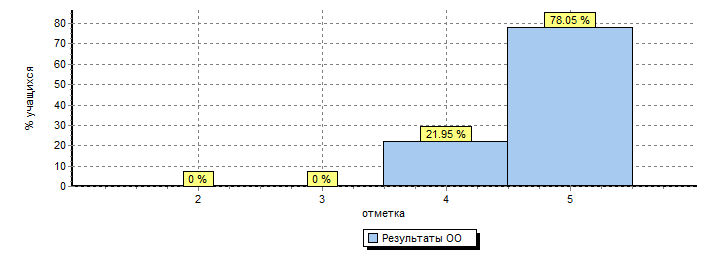 Распределение отметок по вариантамРаспределение отметок по вариантамРаспределение отметок по вариантамРаспределение отметок по вариантамРаспределение отметок по вариантамРаспределение отметок по вариантамРаспределение отметок по вариантамРаспределение отметок по вариантамРаспределение отметок по вариантамРаспределение отметок по вариантамРаспределение отметок по вариантамРаспределение отметок по вариантамРаспределение отметок по вариантамРаспределение отметок по вариантамРаспределение отметок по вариантамРаспределение отметок по вариантамРаспределение отметок по вариантамРаспределение отметок по вариантамРаспределение отметок по вариантамРаспределение отметок по вариантамРаспределение отметок по вариантамРаспределение отметок по вариантамРаспределение отметок по вариантамРаспределение отметок по вариантамРаспределение отметок по вариантамРаспределение отметок по вариантамРаспределение отметок по вариантамРаспределение отметок по вариантамРаспределение отметок по вариантамРаспределение отметок по вариантамРаспределение отметок по вариантамРаспределение отметок по вариантамРаспределение отметок по вариантамРаспределение отметок по вариантамРаспределение отметок по вариантамРаспределение отметок по вариантамРаспределение отметок по вариантамРаспределение отметок по вариантамРаспределение отметок по вариантамРаспределение отметок по вариантамРаспределение отметок по вариантамРаспределение отметок по вариантамРаспределение отметок по вариантамРаспределение отметок по вариантамРаспределение отметок по вариантамРаспределение отметок по вариантамВариантВариантВариантВариантВариантВариантВариантВариантВариантВариантВариант44455Кол-во уч.Кол-во уч.Кол-во уч.3737373737373737373737888333341414138383838383838383838381010103131414141КомплектКомплектКомплектКомплектКомплектКомплектКомплектКомплектКомплектКомплектКомплект1818186464828282Предмет:Предмет:Предмет:Предмет:Предмет:Предмет:Предмет:Предмет:МатематикаМатематикаМатематикаМатематикаМатематикаМатематикаМатематикаМатематикаМатематикаМатематикаМатематикаМатематикаМатематикаМатематикаМатематикаМатематикаМатематикаМатематикаМатематикаМатематикаМатематикаМатематикаМатематикаМатематикаМатематикаМатематикаМатематикаМатематикаМатематикаМатематикаМатематикаМатематикаМатематикаМатематикаМатематикаМатематикаМатематикаМатематикаСтатистика по отметкамСтатистика по отметкамСтатистика по отметкамСтатистика по отметкамСтатистика по отметкамСтатистика по отметкамСтатистика по отметкамСтатистика по отметкамСтатистика по отметкамСтатистика по отметкамСтатистика по отметкамСтатистика по отметкамСтатистика по отметкамСтатистика по отметкамСтатистика по отметкамСтатистика по отметкамСтатистика по отметкамСтатистика по отметкамСтатистика по отметкамСтатистика по отметкамСтатистика по отметкамСтатистика по отметкамСтатистика по отметкамСтатистика по отметкамСтатистика по отметкамСтатистика по отметкамСтатистика по отметкамСтатистика по отметкамСтатистика по отметкамСтатистика по отметкамСтатистика по отметкамСтатистика по отметкамСтатистика по отметкамСтатистика по отметкамСтатистика по отметкамСтатистика по отметкамСтатистика по отметкамСтатистика по отметкамСтатистика по отметкамСтатистика по отметкамСтатистика по отметкамСтатистика по отметкамСтатистика по отметкамСтатистика по отметкамСтатистика по отметкамСтатистика по отметкамМаксимальный первичный балл: 18Максимальный первичный балл: 18Максимальный первичный балл: 18Максимальный первичный балл: 18Максимальный первичный балл: 18Максимальный первичный балл: 18Максимальный первичный балл: 18Максимальный первичный балл: 18Максимальный первичный балл: 18Максимальный первичный балл: 18Максимальный первичный балл: 18Максимальный первичный балл: 18Максимальный первичный балл: 18Максимальный первичный балл: 18Максимальный первичный балл: 18Максимальный первичный балл: 18Максимальный первичный балл: 18Максимальный первичный балл: 18Максимальный первичный балл: 18Максимальный первичный балл: 18Максимальный первичный балл: 18Максимальный первичный балл: 18Максимальный первичный балл: 18Максимальный первичный балл: 18Максимальный первичный балл: 18Максимальный первичный балл: 18Максимальный первичный балл: 18Максимальный первичный балл: 18Максимальный первичный балл: 18Максимальный первичный балл: 18Максимальный первичный балл: 18Максимальный первичный балл: 18Максимальный первичный балл: 18Максимальный первичный балл: 18Максимальный первичный балл: 18Максимальный первичный балл: 18Максимальный первичный балл: 18Максимальный первичный балл: 18Максимальный первичный балл: 18Максимальный первичный балл: 18Максимальный первичный балл: 18Максимальный первичный балл: 18Максимальный первичный балл: 18Максимальный первичный балл: 18Максимальный первичный балл: 18Максимальный первичный балл: 18ООООООООООООООООООООООООООООООООООООООООООООКол-во уч.Кол-во уч.Кол-во уч.Распределение групп баллов в %Распределение групп баллов в %Распределение групп баллов в %Распределение групп баллов в %Распределение групп баллов в %Распределение групп баллов в %Распределение групп баллов в %Распределение групп баллов в %Распределение групп баллов в %Распределение групп баллов в %Распределение групп баллов в %Распределение групп баллов в %Распределение групп баллов в %Распределение групп баллов в %ООООООООООООООООООООООООООООООООООООООООООООКол-во уч.Кол-во уч.Кол-во уч.22223334444555Вся выборкаВся выборкаВся выборкаВся выборкаВся выборкаВся выборкаВся выборкаВся выборкаВся выборкаВся выборкаВся выборкаВся выборкаВся выборкаВся выборкаВся выборкаВся выборкаВся выборкаВся выборкаВся выборкаВся выборкаВся выборкаВся выборка1196021119602111960212.62.62.62.615.915.915.926.326.326.326.355.155.155.1Брянская обл.Брянская обл.Брянская обл.Брянская обл.Брянская обл.Брянская обл.Брянская обл.Брянская обл.Брянская обл.Брянская обл.Брянская обл.Брянская обл.Брянская обл.Брянская обл.Брянская обл.Брянская обл.Брянская обл.Брянская обл.Брянская обл.Брянская обл.Брянская обл.Брянская обл.1119511195111951.51.51.51.515.415.415.426.726.726.726.756.456.456.4город Брянскгород Брянскгород Брянскгород Брянскгород Брянскгород Брянскгород Брянскгород Брянскгород Брянскгород Брянскгород Брянскгород Брянскгород Брянскгород Брянскгород Брянскгород Брянскгород Брянскгород Брянскгород Брянскгород Брянскгород Брянск4241424142410.850.850.850.8512121223.523.523.523.563.763.763.7(sch323041) МБОУ БГЛ №2 им. М.В.Ломоносова     (sch323041) МБОУ БГЛ №2 им. М.В.Ломоносова     (sch323041) МБОУ БГЛ №2 им. М.В.Ломоносова     (sch323041) МБОУ БГЛ №2 им. М.В.Ломоносова     (sch323041) МБОУ БГЛ №2 им. М.В.Ломоносова     (sch323041) МБОУ БГЛ №2 им. М.В.Ломоносова     (sch323041) МБОУ БГЛ №2 им. М.В.Ломоносова     (sch323041) МБОУ БГЛ №2 им. М.В.Ломоносова     (sch323041) МБОУ БГЛ №2 им. М.В.Ломоносова     (sch323041) МБОУ БГЛ №2 им. М.В.Ломоносова     (sch323041) МБОУ БГЛ №2 им. М.В.Ломоносова     (sch323041) МБОУ БГЛ №2 им. М.В.Ломоносова     (sch323041) МБОУ БГЛ №2 им. М.В.Ломоносова     (sch323041) МБОУ БГЛ №2 им. М.В.Ломоносова     (sch323041) МБОУ БГЛ №2 им. М.В.Ломоносова     (sch323041) МБОУ БГЛ №2 им. М.В.Ломоносова     (sch323041) МБОУ БГЛ №2 им. М.В.Ломоносова     (sch323041) МБОУ БГЛ №2 им. М.В.Ломоносова     (sch323041) МБОУ БГЛ №2 им. М.В.Ломоносова     (sch323041) МБОУ БГЛ №2 им. М.В.Ломоносова     84848400003.63.63.611.911.911.911.984.584.584.5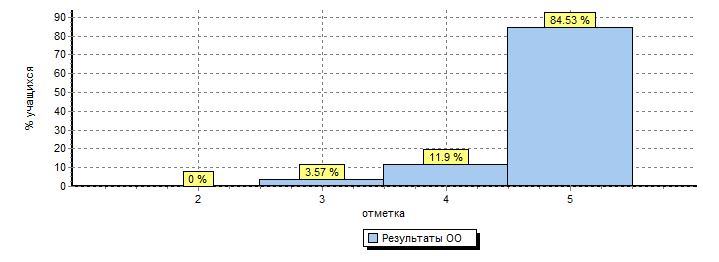 Распределение отметок по вариантамРаспределение отметок по вариантамРаспределение отметок по вариантамРаспределение отметок по вариантамРаспределение отметок по вариантамРаспределение отметок по вариантамРаспределение отметок по вариантамРаспределение отметок по вариантамРаспределение отметок по вариантамРаспределение отметок по вариантамРаспределение отметок по вариантамРаспределение отметок по вариантамРаспределение отметок по вариантамРаспределение отметок по вариантамРаспределение отметок по вариантамРаспределение отметок по вариантамРаспределение отметок по вариантамРаспределение отметок по вариантамРаспределение отметок по вариантамРаспределение отметок по вариантамРаспределение отметок по вариантамРаспределение отметок по вариантамРаспределение отметок по вариантамРаспределение отметок по вариантамРаспределение отметок по вариантамРаспределение отметок по вариантамРаспределение отметок по вариантамРаспределение отметок по вариантамРаспределение отметок по вариантамРаспределение отметок по вариантамРаспределение отметок по вариантамРаспределение отметок по вариантамРаспределение отметок по вариантамРаспределение отметок по вариантамРаспределение отметок по вариантамРаспределение отметок по вариантамРаспределение отметок по вариантамРаспределение отметок по вариантамРаспределение отметок по вариантамРаспределение отметок по вариантамРаспределение отметок по вариантамРаспределение отметок по вариантамРаспределение отметок по вариантамРаспределение отметок по вариантамРаспределение отметок по вариантамРаспределение отметок по вариантамВариантВариантВариантВариантВариантВариант333444555Кол-во уч.Кол-во уч.Кол-во уч.222222222222111333404040444444242424242424222777313131404040КомплектКомплектКомплектКомплектКомплектКомплект333101010717171848484Предмет:Предмет:Предмет:Предмет:Предмет:Предмет:Предмет:Предмет:Предмет:Предмет:Окружающий мирОкружающий мирОкружающий мирОкружающий мирОкружающий мирОкружающий мирОкружающий мирОкружающий мирОкружающий мирОкружающий мирОкружающий мирОкружающий мирОкружающий мирОкружающий мирОкружающий мирОкружающий мирОкружающий мирОкружающий мирОкружающий мирОкружающий мирОкружающий мирОкружающий мирОкружающий мирОкружающий мирОкружающий мирОкружающий мирОкружающий мирОкружающий мирОкружающий мирОкружающий мирОкружающий мирОкружающий мирОкружающий мирОкружающий мирОкружающий мирОкружающий мирСтатистика по отметкамСтатистика по отметкамСтатистика по отметкамСтатистика по отметкамСтатистика по отметкамСтатистика по отметкамСтатистика по отметкамСтатистика по отметкамСтатистика по отметкамСтатистика по отметкамСтатистика по отметкамСтатистика по отметкамСтатистика по отметкамСтатистика по отметкамСтатистика по отметкамСтатистика по отметкамСтатистика по отметкамСтатистика по отметкамСтатистика по отметкамСтатистика по отметкамСтатистика по отметкамСтатистика по отметкамСтатистика по отметкамСтатистика по отметкамСтатистика по отметкамСтатистика по отметкамСтатистика по отметкамСтатистика по отметкамСтатистика по отметкамСтатистика по отметкамСтатистика по отметкамСтатистика по отметкамСтатистика по отметкамСтатистика по отметкамСтатистика по отметкамСтатистика по отметкамСтатистика по отметкамСтатистика по отметкамСтатистика по отметкамСтатистика по отметкамСтатистика по отметкамСтатистика по отметкамСтатистика по отметкамСтатистика по отметкамСтатистика по отметкамСтатистика по отметкамМаксимальный первичный балл: 30Максимальный первичный балл: 30Максимальный первичный балл: 30Максимальный первичный балл: 30Максимальный первичный балл: 30Максимальный первичный балл: 30Максимальный первичный балл: 30Максимальный первичный балл: 30Максимальный первичный балл: 30Максимальный первичный балл: 30Максимальный первичный балл: 30Максимальный первичный балл: 30Максимальный первичный балл: 30Максимальный первичный балл: 30Максимальный первичный балл: 30Максимальный первичный балл: 30Максимальный первичный балл: 30Максимальный первичный балл: 30Максимальный первичный балл: 30Максимальный первичный балл: 30Максимальный первичный балл: 30Максимальный первичный балл: 30Максимальный первичный балл: 30Максимальный первичный балл: 30Максимальный первичный балл: 30Максимальный первичный балл: 30Максимальный первичный балл: 30Максимальный первичный балл: 30Максимальный первичный балл: 30Максимальный первичный балл: 30Максимальный первичный балл: 30Максимальный первичный балл: 30Максимальный первичный балл: 30Максимальный первичный балл: 30Максимальный первичный балл: 30Максимальный первичный балл: 30Максимальный первичный балл: 30Максимальный первичный балл: 30Максимальный первичный балл: 30Максимальный первичный балл: 30Максимальный первичный балл: 30Максимальный первичный балл: 30Максимальный первичный балл: 30Максимальный первичный балл: 30Максимальный первичный балл: 30Максимальный первичный балл: 30ООООООООООООООООООООООООООООООООООООООООООООКол-во уч.Кол-во уч.Кол-во уч.Распределение групп баллов в %Распределение групп баллов в %Распределение групп баллов в %Распределение групп баллов в %Распределение групп баллов в %Распределение групп баллов в %Распределение групп баллов в %Распределение групп баллов в %Распределение групп баллов в %Распределение групп баллов в %Распределение групп баллов в %Распределение групп баллов в %Распределение групп баллов в %Распределение групп баллов в %ООООООООООООООООООООООООООООООООООООООООООООКол-во уч.Кол-во уч.Кол-во уч.22223334444555Вся выборкаВся выборкаВся выборкаВся выборкаВся выборкаВся выборкаВся выборкаВся выборкаВся выборкаВся выборкаВся выборкаВся выборкаВся выборкаВся выборкаВся выборкаВся выборкаВся выборкаВся выборкаВся выборкаВся выборкаВся выборкаВся выборка1193068119306811930681.61.61.61.624.124.124.153.253.253.253.221.221.221.2Брянская обл.Брянская обл.Брянская обл.Брянская обл.Брянская обл.Брянская обл.Брянская обл.Брянская обл.Брянская обл.Брянская обл.Брянская обл.Брянская обл.Брянская обл.Брянская обл.Брянская обл.Брянская обл.Брянская обл.Брянская обл.Брянская обл.Брянская обл.Брянская обл.Брянская обл.1113211132111321.31.31.31.325.325.325.354.454.454.454.4191919город Брянскгород Брянскгород Брянскгород Брянскгород Брянскгород Брянскгород Брянскгород Брянскгород Брянскгород Брянскгород Брянскгород Брянскгород Брянскгород Брянскгород Брянскгород Брянскгород Брянскгород Брянскгород Брянскгород Брянскгород Брянск4226422642261.11.11.11.120.720.720.755.555.555.555.522.722.722.7(sch323041) МБОУ БГЛ №2 им. М.В.Ломоносова     (sch323041) МБОУ БГЛ №2 им. М.В.Ломоносова     (sch323041) МБОУ БГЛ №2 им. М.В.Ломоносова     (sch323041) МБОУ БГЛ №2 им. М.В.Ломоносова     (sch323041) МБОУ БГЛ №2 им. М.В.Ломоносова     (sch323041) МБОУ БГЛ №2 им. М.В.Ломоносова     (sch323041) МБОУ БГЛ №2 им. М.В.Ломоносова     (sch323041) МБОУ БГЛ №2 им. М.В.Ломоносова     (sch323041) МБОУ БГЛ №2 им. М.В.Ломоносова     (sch323041) МБОУ БГЛ №2 им. М.В.Ломоносова     (sch323041) МБОУ БГЛ №2 им. М.В.Ломоносова     (sch323041) МБОУ БГЛ №2 им. М.В.Ломоносова     (sch323041) МБОУ БГЛ №2 им. М.В.Ломоносова     (sch323041) МБОУ БГЛ №2 им. М.В.Ломоносова     (sch323041) МБОУ БГЛ №2 им. М.В.Ломоносова     (sch323041) МБОУ БГЛ №2 им. М.В.Ломоносова     (sch323041) МБОУ БГЛ №2 им. М.В.Ломоносова     (sch323041) МБОУ БГЛ №2 им. М.В.Ломоносова     (sch323041) МБОУ БГЛ №2 им. М.В.Ломоносова     (sch323041) МБОУ БГЛ №2 им. М.В.Ломоносова     838383000066642.242.242.242.251.851.851.8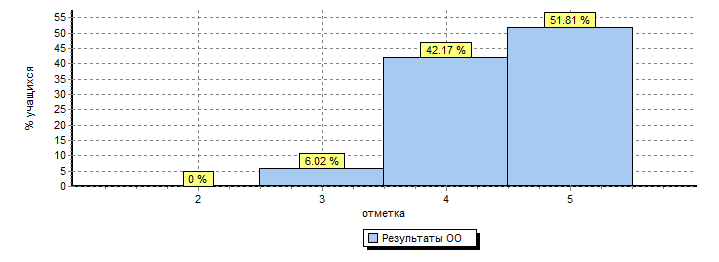 Распределение отметок по вариантамРаспределение отметок по вариантамРаспределение отметок по вариантамРаспределение отметок по вариантамРаспределение отметок по вариантамРаспределение отметок по вариантамРаспределение отметок по вариантамРаспределение отметок по вариантамРаспределение отметок по вариантамРаспределение отметок по вариантамРаспределение отметок по вариантамРаспределение отметок по вариантамРаспределение отметок по вариантамРаспределение отметок по вариантамРаспределение отметок по вариантамРаспределение отметок по вариантамРаспределение отметок по вариантамРаспределение отметок по вариантамРаспределение отметок по вариантамРаспределение отметок по вариантамРаспределение отметок по вариантамРаспределение отметок по вариантамРаспределение отметок по вариантамРаспределение отметок по вариантамРаспределение отметок по вариантамРаспределение отметок по вариантамРаспределение отметок по вариантамРаспределение отметок по вариантамРаспределение отметок по вариантамРаспределение отметок по вариантамРаспределение отметок по вариантамРаспределение отметок по вариантамРаспределение отметок по вариантамРаспределение отметок по вариантамРаспределение отметок по вариантамРаспределение отметок по вариантамРаспределение отметок по вариантамРаспределение отметок по вариантамРаспределение отметок по вариантамРаспределение отметок по вариантамРаспределение отметок по вариантамРаспределение отметок по вариантамРаспределение отметок по вариантамРаспределение отметок по вариантамРаспределение отметок по вариантамРаспределение отметок по вариантамВариантВариантВариантВариантВариантВариант333444555Кол-во уч.Кол-во уч.Кол-во уч.242424242424222131313262626414141272727272727333222222171717424242КомплектКомплектКомплектКомплектКомплектКомплект555353535434343838383Качество знаний %Качество знаний %Качество знаний %ПредметРоссияБрянская областьМБОУ «БГЛ№2»Русский язык82%85%98%Математика81%82%95%Окружающий мир74%73%94%классУчитель Начало года Конец годаУспеваютУспеваемость %«5»«4» и «5»Качество знаний%1аГапеева И.С.3029291001бСальникова С.В.3232321001вКартавенко Л.В.2929291002аИванина Т.А.2929291002бСолдатова О.В.2828281002вЕгорова А.В.2929291001и2 кл.1771761761003аСамохина О.В.292929100319903бКулешова В.М.292929100316763вЗахарова И.В.30303010081480Всего3кл.8888881001449824аЧерноусова Е.В.292929100716804бГлебова Л.А.303030100919924вВасюкова Т.Ю.28282810051782Всего 4кл8787871002152851-4 класс3523513511003610183№предмет3 класс4 класс1Русский язык86%87%2Литературное чтение96%98%3Иностранный язык90%88%4Математика80%84%5Окружающий мир94%95%6Музыка100%100%7Изобразительное искусство100%100%8Технология100%100%9Физическая культура100%100%№предметпараллель«5»«4»«3»1Русский язык3 кл.1846252Литературное чтение3 кл.641953Иностранный язык3 кл.512984Математика3 кл.1852185Окружающий мир3 кл.444046Музыка3 кл.844-7Изобразительное искусство3 кл.835-8Технология3 кл.80819Физическая культура3 кл.817-№предметпараллель«5»«4»«3»1Русский язык4 кл.2353112Литературное чтение4 кл.622513Иностранный язык4 кл.592474Математика4 кл.2958105Окружающий мир4 кл.404346Музыка4 кл.852-7Изобразительное искусство4 кл.7710-8Технология4 кл.834-9Физическая культура4 кл.825-ПредметКол-воуч-сяКол-во«5»Кол-во«4»Кол-во«3»Кол-во«2»%кач-ваСр.баллСр.оценкаСр.балл Беж.Ср.балл РФРусский язык8665183-96,535433,6Математика864145--10022419,7Физика298201-96,428422,8Информатика4516227-78,815414,6Химия322164184,426423,4Биология3316143-90,934433,8Обществознание218112-9031427,4География8242-7523422,8Английский язык431--10062553,8ПредметКол-воуч-ся100балловМакс.баллБолее 90 балловМин.балл«2»Ср.балл/оценкаСр.балл БежицаСр.балл БрянскСр.балл РФСравнение с 2015-2016 у-.гРусский язык4911001153-8070,4+2Математика (база)42«5»-23«4»-17«3»-27-16/414,4-2Математика (проф.)28-86-33-6647=Физика16874163-1Информатика14911516856=Химия139424873+1Биология1789537356-2Обществознание19-84-46-6555-9История1086436852+2Английский язык479657276-2Литература1-69-69-6961,3-13ФИО (полностью)ПредметБаллыБаллыФИО (полностью)Предметот 90 до 99 баллов (количество баллов)1001Садохова Олеся Михайловнарусский язык962Недоливко Юлия Николаевнарусский язык983Прохоренко Михаил Николаевичрусский язык1004Хоменкова Виктория Юрьевнарусский язык965Талалаева Полина Игоревнарусский язык936Митрофанова Екатерина Владимировнарусский язык937Заверткина Альбина Александровнарусский язык938Белоногий Никита Константиновичрусский язык969Акулова Варвара Юрьевнарусский язык9610Кузина Христина Сергеевнарусский язык9611Мастрюков Андрей Александровичрусский язык9312Садохова Олеся Михайловнахимия9413Белоногий Никита Константиновичхимия9014Недоливко Юлия Николаевнаинформатика9115Кабишев     Никита        Дмитриевичматематика профильная92КлассПериодУспеваемость% качестваСредний балл«5»«4»«3»«2»ФИО учителя10 а1 полуг100713,95179-Никандрова Н.Е.2 полуг97813,952051год100874,05224-10 б1 полуг100753,82228-Самойлова И.Н.2 полуг97723,971681год1007847187-10 б1 полуг100884,28153Напреенко В.П.2 полуг100854,210124-год100884,311123-10б фм1 полуг1001004,447--Ваняшина О.Н.2 полуг100914,5641-год1001004,565--10б сэ1 полуг1001004,3714--Ваняшина О.Н.2 полуг1001004,4912--год1001004.6129--10а фм1 полуг1001004,2314--Лешков П. Н.2 полуг1001004,6116--год1001004,6116--11 б1 полуг100773,86146-Абдрахманова Т.И.2 полуг1008047145-год1008047145-11 б1 полуг100854382-Вайсеро Л.П.2 полуг1009242101-год1009242101-11 б1 полуг100924,3571-Ваняшина О.Н.2 полуг100854,3652-год100924,5751-КлассПредметУспев.Качество знанийСредний балл«5»«4»«3»«2»ФИО учителя9в Химия 100%80%46186-Напреенко Т.А.9вБиолог.100%93,3%4,136222-Цирикова А.А.10а хХимия100%78,6%4,14563-Богомолова Е.М.10а хБиолог.100%100%4,577--Напреенко А.В.11аХимия100%87%45153-Напреенко Т.А.11аБиолог.100%100%4,431013--Цирикова А.А.КлассПериодУспеваемость% качестваСредний балл«5»«4»«3»«2»ФИО учителя10б2015-2016100%954815--Машкина Т.М.11б2015-2016100%924481-Машкина Т.М.Всероссийские проверочные работыВсероссийские проверочные работыВсероссийские проверочные работыВсероссийские проверочные работыВсероссийские проверочные работыВсероссийские проверочные работыВсероссийские проверочные работыВсероссийские проверочные работыВсероссийские проверочные работыВсероссийские проверочные работыВсероссийские проверочные работыВсероссийские проверочные работыВсероссийские проверочные работыВсероссийские проверочные работыВсероссийские проверочные работыВсероссийские проверочные работыВсероссийские проверочные работыВсероссийские проверочные работыВсероссийские проверочные работыВсероссийские проверочные работыВсероссийские проверочные работыВсероссийские проверочные работыВсероссийские проверочные работыВсероссийские проверочные работыВсероссийские проверочные работыВсероссийские проверочные работыВсероссийские проверочные работыВсероссийские проверочные работыВсероссийские проверочные работыВсероссийские проверочные работыВсероссийские проверочные работыВсероссийские проверочные работыВсероссийские проверочные работыВсероссийские проверочные работыВсероссийские проверочные работыПредмет:Предмет:Предмет:Предмет:Предмет:Предмет:Предмет:Предмет:Предмет:Предмет:Русский языкРусский языкРусский языкРусский языкРусский языкРусский языкРусский языкРусский языкРусский языкРусский языкРусский языкРусский языкРусский языкРусский языкРусский языкРусский языкРусский языкРусский языкРусский языкРусский языкРусский языкРусский языкРусский языкРусский языкРусский языкСтатистика по отметкамСтатистика по отметкамСтатистика по отметкамСтатистика по отметкамСтатистика по отметкамСтатистика по отметкамСтатистика по отметкамСтатистика по отметкамСтатистика по отметкамСтатистика по отметкамСтатистика по отметкамСтатистика по отметкамСтатистика по отметкамСтатистика по отметкамСтатистика по отметкамСтатистика по отметкамСтатистика по отметкамСтатистика по отметкамСтатистика по отметкамСтатистика по отметкамСтатистика по отметкамСтатистика по отметкамСтатистика по отметкамСтатистика по отметкамСтатистика по отметкамСтатистика по отметкамСтатистика по отметкамСтатистика по отметкамСтатистика по отметкамСтатистика по отметкамСтатистика по отметкамСтатистика по отметкамСтатистика по отметкамСтатистика по отметкамСтатистика по отметкамМаксимальный первичный балл: 43Максимальный первичный балл: 43Максимальный первичный балл: 43Максимальный первичный балл: 43Максимальный первичный балл: 43Максимальный первичный балл: 43Максимальный первичный балл: 43Максимальный первичный балл: 43Максимальный первичный балл: 43Максимальный первичный балл: 43Максимальный первичный балл: 43Максимальный первичный балл: 43Максимальный первичный балл: 43Максимальный первичный балл: 43Максимальный первичный балл: 43Максимальный первичный балл: 43Максимальный первичный балл: 43Максимальный первичный балл: 43Максимальный первичный балл: 43Максимальный первичный балл: 43Максимальный первичный балл: 43Максимальный первичный балл: 43Максимальный первичный балл: 43Максимальный первичный балл: 43Максимальный первичный балл: 43Максимальный первичный балл: 43Максимальный первичный балл: 43Максимальный первичный балл: 43Максимальный первичный балл: 43Максимальный первичный балл: 43Максимальный первичный балл: 43Максимальный первичный балл: 43Максимальный первичный балл: 43Максимальный первичный балл: 43Максимальный первичный балл: 43ООООООООООООООООООООООООООООООООООООООКол-во уч.Кол-во уч.Кол-во уч.Кол-во уч.Распределение групп баллов в %Распределение групп баллов в %Распределение групп баллов в %Распределение групп баллов в %Распределение групп баллов в %Распределение групп баллов в %Распределение групп баллов в %Распределение групп баллов в %Распределение групп баллов в %Распределение групп баллов в %Распределение групп баллов в %ООООООООООООООООООООООООООООООООООООООКол-во уч.Кол-во уч.Кол-во уч.Кол-во уч.22333444555Вся выборкаВся выборкаВся выборкаВся выборкаВся выборкаВся выборкаВся выборкаВся выборкаВся выборкаВся выборкаВся выборкаВся выборкаВся выборкаВся выборкаВся выборкаВся выборкаВся выборкаВся выборкаВся выборка11845061184506118450611845062.92.914.914.938.138.138.138.144.244.244.2Брянская обл.Брянская обл.Брянская обл.Брянская обл.Брянская обл.Брянская обл.Брянская обл.Брянская обл.Брянская обл.Брянская обл.Брянская обл.Брянская обл.Брянская обл.Брянская обл.Брянская обл.109891098910989109891.71.712.712.737.237.237.237.248.448.448.4город Брянскгород Брянскгород Брянскгород Брянскгород Брянскгород Брянскгород Брянскгород Брянскгород Брянскгород Брянскгород Брянскгород Брянскгород Брянскгород Брянск4150415041504150119.99.934.234.234.234.254.954.954.9(sch323041) МБОУ БГЛ №2 им. М.В.Ломоносова     (sch323041) МБОУ БГЛ №2 им. М.В.Ломоносова     (sch323041) МБОУ БГЛ №2 им. М.В.Ломоносова     (sch323041) МБОУ БГЛ №2 им. М.В.Ломоносова     (sch323041) МБОУ БГЛ №2 им. М.В.Ломоносова     (sch323041) МБОУ БГЛ №2 им. М.В.Ломоносова     (sch323041) МБОУ БГЛ №2 им. М.В.Ломоносова     (sch323041) МБОУ БГЛ №2 им. М.В.Ломоносова     (sch323041) МБОУ БГЛ №2 им. М.В.Ломоносова     (sch323041) МБОУ БГЛ №2 им. М.В.Ломоносова     (sch323041) МБОУ БГЛ №2 им. М.В.Ломоносова     (sch323041) МБОУ БГЛ №2 им. М.В.Ломоносова     (sch323041) МБОУ БГЛ №2 им. М.В.Ломоносова     82828282000022222222787878Общая гистограмма отметокОбщая гистограмма отметокОбщая гистограмма отметокОбщая гистограмма отметокОбщая гистограмма отметокОбщая гистограмма отметокОбщая гистограмма отметокОбщая гистограмма отметокОбщая гистограмма отметокОбщая гистограмма отметокОбщая гистограмма отметокОбщая гистограмма отметокОбщая гистограмма отметокОбщая гистограмма отметокОбщая гистограмма отметокОбщая гистограмма отметокОбщая гистограмма отметокОбщая гистограмма отметокОбщая гистограмма отметокОбщая гистограмма отметокОбщая гистограмма отметокОбщая гистограмма отметокОбщая гистограмма отметокОбщая гистограмма отметокОбщая гистограмма отметокОбщая гистограмма отметокОбщая гистограмма отметокОбщая гистограмма отметокОбщая гистограмма отметокОбщая гистограмма отметокОбщая гистограмма отметокОбщая гистограмма отметокОбщая гистограмма отметокОбщая гистограмма отметокОбщая гистограмма отметокРаспределение отметок по вариантамРаспределение отметок по вариантамРаспределение отметок по вариантамРаспределение отметок по вариантамРаспределение отметок по вариантамРаспределение отметок по вариантамРаспределение отметок по вариантамРаспределение отметок по вариантамРаспределение отметок по вариантамРаспределение отметок по вариантамРаспределение отметок по вариантамРаспределение отметок по вариантамРаспределение отметок по вариантамРаспределение отметок по вариантамРаспределение отметок по вариантамРаспределение отметок по вариантамРаспределение отметок по вариантамРаспределение отметок по вариантамРаспределение отметок по вариантамРаспределение отметок по вариантамРаспределение отметок по вариантамРаспределение отметок по вариантамРаспределение отметок по вариантамРаспределение отметок по вариантамРаспределение отметок по вариантамРаспределение отметок по вариантамРаспределение отметок по вариантамРаспределение отметок по вариантамРаспределение отметок по вариантамРаспределение отметок по вариантамРаспределение отметок по вариантамРаспределение отметок по вариантамРаспределение отметок по вариантамРаспределение отметок по вариантамРаспределение отметок по вариантамВариантВариантВариантВариантВариантВариантВариантВариантВариант4455Кол-во уч.Кол-во уч.3737373737373737378833334141383838383838383838101031314141КомплектКомплектКомплектКомплектКомплектКомплектКомплектКомплектКомплект181864648282Предмет:Предмет:Предмет:Предмет:Предмет:Предмет:МатематикаМатематикаМатематикаМатематикаМатематикаМатематикаМатематикаМатематикаМатематикаМатематикаМатематикаМатематикаМатематикаМатематикаМатематикаМатематикаМатематикаМатематикаМатематикаМатематикаМатематикаМатематикаМатематикаМатематикаМатематикаМатематикаМатематикаМатематикаМатематикаСтатистика по отметкамСтатистика по отметкамСтатистика по отметкамСтатистика по отметкамСтатистика по отметкамСтатистика по отметкамСтатистика по отметкамСтатистика по отметкамСтатистика по отметкамСтатистика по отметкамСтатистика по отметкамСтатистика по отметкамСтатистика по отметкамСтатистика по отметкамСтатистика по отметкамСтатистика по отметкамСтатистика по отметкамСтатистика по отметкамСтатистика по отметкамСтатистика по отметкамСтатистика по отметкамСтатистика по отметкамСтатистика по отметкамСтатистика по отметкамСтатистика по отметкамСтатистика по отметкамСтатистика по отметкамСтатистика по отметкамСтатистика по отметкамСтатистика по отметкамСтатистика по отметкамСтатистика по отметкамСтатистика по отметкамСтатистика по отметкамСтатистика по отметкамМаксимальный первичный балл: 18Максимальный первичный балл: 18Максимальный первичный балл: 18Максимальный первичный балл: 18Максимальный первичный балл: 18Максимальный первичный балл: 18Максимальный первичный балл: 18Максимальный первичный балл: 18Максимальный первичный балл: 18Максимальный первичный балл: 18Максимальный первичный балл: 18Максимальный первичный балл: 18Максимальный первичный балл: 18Максимальный первичный балл: 18Максимальный первичный балл: 18Максимальный первичный балл: 18Максимальный первичный балл: 18Максимальный первичный балл: 18Максимальный первичный балл: 18Максимальный первичный балл: 18Максимальный первичный балл: 18Максимальный первичный балл: 18Максимальный первичный балл: 18Максимальный первичный балл: 18Максимальный первичный балл: 18Максимальный первичный балл: 18Максимальный первичный балл: 18Максимальный первичный балл: 18Максимальный первичный балл: 18Максимальный первичный балл: 18Максимальный первичный балл: 18Максимальный первичный балл: 18Максимальный первичный балл: 18Максимальный первичный балл: 18Максимальный первичный балл: 18ООООООООООООООООООООООООООООООКол-во уч.Кол-во уч.Кол-во уч.Кол-во уч.Распределение групп баллов в %Распределение групп баллов в %Распределение групп баллов в %Распределение групп баллов в %Распределение групп баллов в %Распределение групп баллов в %Распределение групп баллов в %Распределение групп баллов в %Распределение групп баллов в %Распределение групп баллов в %Распределение групп баллов в %Распределение групп баллов в %ООООООООООООООООООООООООООООООКол-во уч.Кол-во уч.Кол-во уч.Кол-во уч.223334444555Вся выборкаВся выборкаВся выборкаВся выборкаВся выборкаВся выборкаВся выборкаВся выборкаВся выборкаВся выборкаВся выборкаВся выборкаВся выборкаВся выборкаВся выборка11960211196021119602111960212.62.615.915.915.926.326.326.326.355.155.155.1Брянская обл.Брянская обл.Брянская обл.Брянская обл.Брянская обл.Брянская обл.Брянская обл.Брянская обл.Брянская обл.Брянская обл.Брянская обл.Брянская обл.Брянская обл.Брянская обл.Брянская обл.111951119511195111951.51.51.515.415.426.726.726.726.756.456.456.4город Брянскгород Брянскгород Брянскгород Брянскгород Брянскгород Брянскгород Брянскгород Брянскгород Брянскгород Брянскгород Брянскгород Брянскгород Брянскгород Брянск42414241424142410.850.850.85121223.523.523.523.563.763.763.7(sch323041) МБОУ БГЛ №2 им. М.В.Ломоносова     (sch323041) МБОУ БГЛ №2 им. М.В.Ломоносова     (sch323041) МБОУ БГЛ №2 им. М.В.Ломоносова     (sch323041) МБОУ БГЛ №2 им. М.В.Ломоносова     (sch323041) МБОУ БГЛ №2 им. М.В.Ломоносова     (sch323041) МБОУ БГЛ №2 им. М.В.Ломоносова     (sch323041) МБОУ БГЛ №2 им. М.В.Ломоносова     (sch323041) МБОУ БГЛ №2 им. М.В.Ломоносова     (sch323041) МБОУ БГЛ №2 им. М.В.Ломоносова     (sch323041) МБОУ БГЛ №2 им. М.В.Ломоносова     (sch323041) МБОУ БГЛ №2 им. М.В.Ломоносова     (sch323041) МБОУ БГЛ №2 им. М.В.Ломоносова     (sch323041) МБОУ БГЛ №2 им. М.В.Ломоносова     848484840003.63.611.911.911.911.984.584.584.5Распределение отметок по вариантамРаспределение отметок по вариантамРаспределение отметок по вариантамРаспределение отметок по вариантамРаспределение отметок по вариантамРаспределение отметок по вариантамРаспределение отметок по вариантамРаспределение отметок по вариантамРаспределение отметок по вариантамРаспределение отметок по вариантамРаспределение отметок по вариантамРаспределение отметок по вариантамРаспределение отметок по вариантамРаспределение отметок по вариантамРаспределение отметок по вариантамРаспределение отметок по вариантамРаспределение отметок по вариантамРаспределение отметок по вариантамРаспределение отметок по вариантамРаспределение отметок по вариантамРаспределение отметок по вариантамРаспределение отметок по вариантамРаспределение отметок по вариантамРаспределение отметок по вариантамРаспределение отметок по вариантамРаспределение отметок по вариантамРаспределение отметок по вариантамРаспределение отметок по вариантамРаспределение отметок по вариантамРаспределение отметок по вариантамРаспределение отметок по вариантамРаспределение отметок по вариантамРаспределение отметок по вариантамРаспределение отметок по вариантамРаспределение отметок по вариантамВариантВариантВариантВариантВариант334455Кол-во уч.Кол-во уч.22222222221133404044442424242424227731314040КомплектКомплектКомплектКомплектКомплект33101071718484Предмет:Предмет:Предмет:Предмет:Предмет:Предмет:Предмет:Предмет:Окружающий мирОкружающий мирОкружающий мирОкружающий мирОкружающий мирОкружающий мирОкружающий мирОкружающий мирОкружающий мирОкружающий мирОкружающий мирОкружающий мирОкружающий мирОкружающий мирОкружающий мирОкружающий мирОкружающий мирОкружающий мирОкружающий мирОкружающий мирОкружающий мирОкружающий мирОкружающий мирОкружающий мирОкружающий мирОкружающий мирОкружающий мирСтатистика по отметкамСтатистика по отметкамСтатистика по отметкамСтатистика по отметкамСтатистика по отметкамСтатистика по отметкамСтатистика по отметкамСтатистика по отметкамСтатистика по отметкамСтатистика по отметкамСтатистика по отметкамСтатистика по отметкамСтатистика по отметкамСтатистика по отметкамСтатистика по отметкамСтатистика по отметкамСтатистика по отметкамСтатистика по отметкамСтатистика по отметкамСтатистика по отметкамСтатистика по отметкамСтатистика по отметкамСтатистика по отметкамСтатистика по отметкамСтатистика по отметкамСтатистика по отметкамСтатистика по отметкамСтатистика по отметкамСтатистика по отметкамСтатистика по отметкамСтатистика по отметкамСтатистика по отметкамСтатистика по отметкамСтатистика по отметкамСтатистика по отметкамМаксимальный первичный балл: 30Максимальный первичный балл: 30Максимальный первичный балл: 30Максимальный первичный балл: 30Максимальный первичный балл: 30Максимальный первичный балл: 30Максимальный первичный балл: 30Максимальный первичный балл: 30Максимальный первичный балл: 30Максимальный первичный балл: 30Максимальный первичный балл: 30Максимальный первичный балл: 30Максимальный первичный балл: 30Максимальный первичный балл: 30Максимальный первичный балл: 30Максимальный первичный балл: 30Максимальный первичный балл: 30Максимальный первичный балл: 30Максимальный первичный балл: 30Максимальный первичный балл: 30Максимальный первичный балл: 30Максимальный первичный балл: 30Максимальный первичный балл: 30Максимальный первичный балл: 30Максимальный первичный балл: 30Максимальный первичный балл: 30Максимальный первичный балл: 30Максимальный первичный балл: 30Максимальный первичный балл: 30Максимальный первичный балл: 30Максимальный первичный балл: 30Максимальный первичный балл: 30Максимальный первичный балл: 30Максимальный первичный балл: 30Максимальный первичный балл: 30ООООООООООООООООООООООООООООООКол-во уч.Кол-во уч.Кол-во уч.Кол-во уч.Распределение групп баллов в %Распределение групп баллов в %Распределение групп баллов в %Распределение групп баллов в %Распределение групп баллов в %Распределение групп баллов в %Распределение групп баллов в %Распределение групп баллов в %Распределение групп баллов в %Распределение групп баллов в %Распределение групп баллов в %Распределение групп баллов в %ООООООООООООООООООООООООООООООКол-во уч.Кол-во уч.Кол-во уч.Кол-во уч.223334444555Вся выборкаВся выборкаВся выборкаВся выборкаВся выборкаВся выборкаВся выборкаВся выборкаВся выборкаВся выборкаВся выборкаВся выборкаВся выборкаВся выборкаВся выборка11930681193068119306811930681.61.624.124.124.153.253.253.253.221.221.221.2Брянская обл.Брянская обл.Брянская обл.Брянская обл.Брянская обл.Брянская обл.Брянская обл.Брянская обл.Брянская обл.Брянская обл.Брянская обл.Брянская обл.Брянская обл.Брянская обл.Брянская обл.Брянская обл.1113211132111321.31.31.325.325.354.454.454.454.4191919город Брянскгород Брянскгород Брянскгород Брянскгород Брянскгород Брянскгород Брянскгород Брянскгород Брянскгород Брянскгород Брянскгород Брянскгород Брянскгород Брянскгород Брянск4226422642261.11.11.120.720.755.555.555.555.522.722.722.7(sch323041) МБОУ БГЛ №2 им. М.В.Ломоносова     (sch323041) МБОУ БГЛ №2 им. М.В.Ломоносова     (sch323041) МБОУ БГЛ №2 им. М.В.Ломоносова     (sch323041) МБОУ БГЛ №2 им. М.В.Ломоносова     (sch323041) МБОУ БГЛ №2 им. М.В.Ломоносова     (sch323041) МБОУ БГЛ №2 им. М.В.Ломоносова     (sch323041) МБОУ БГЛ №2 им. М.В.Ломоносова     (sch323041) МБОУ БГЛ №2 им. М.В.Ломоносова     (sch323041) МБОУ БГЛ №2 им. М.В.Ломоносова     (sch323041) МБОУ БГЛ №2 им. М.В.Ломоносова     (sch323041) МБОУ БГЛ №2 им. М.В.Ломоносова     (sch323041) МБОУ БГЛ №2 им. М.В.Ломоносова     (sch323041) МБОУ БГЛ №2 им. М.В.Ломоносова     (sch323041) МБОУ БГЛ №2 им. М.В.Ломоносова     8383830006642.242.242.242.251.851.851.8Распределение отметок по вариантамРаспределение отметок по вариантамРаспределение отметок по вариантамРаспределение отметок по вариантамРаспределение отметок по вариантамРаспределение отметок по вариантамРаспределение отметок по вариантамРаспределение отметок по вариантамРаспределение отметок по вариантамРаспределение отметок по вариантамРаспределение отметок по вариантамРаспределение отметок по вариантамРаспределение отметок по вариантамРаспределение отметок по вариантамРаспределение отметок по вариантамРаспределение отметок по вариантамРаспределение отметок по вариантамРаспределение отметок по вариантамРаспределение отметок по вариантамРаспределение отметок по вариантамРаспределение отметок по вариантамРаспределение отметок по вариантамРаспределение отметок по вариантамРаспределение отметок по вариантамРаспределение отметок по вариантамРаспределение отметок по вариантамРаспределение отметок по вариантамРаспределение отметок по вариантамРаспределение отметок по вариантамРаспределение отметок по вариантамРаспределение отметок по вариантамРаспределение отметок по вариантамРаспределение отметок по вариантамРаспределение отметок по вариантамРаспределение отметок по вариантамВариантВариантВариантВариантВариант334455Кол-во уч.Кол-во уч.242424242422131326264141272727272733222217174242КомплектКомплектКомплектКомплектКомплект55353543438383Качество знаний %Качество знаний %Качество знаний %ПредметРоссияБрянская областьМБОУ «БГЛ№2»Русский язык82%85%98%Математика81%82%95%Окружающий мир74%73%94%классУчитель Начало года Конец годаУспеваютУспеваемость %«5»«4» и «5»Качество знаний%1аГапеева И.С.3029291001бСальникова С.В.3232321001вКартавенко Л.В.2929291002аИванина Т.А.2929291002бСолдатова О.В.2828281002вЕгорова А.В.2929291001и2 кл.1771761761003аСамохина О.В.292929100319903бКулешова В.М.292929100316763вЗахарова И.В.30303010081480Всего3кл.8888881001449824аЧерноусова Е.В.292929100716804бГлебова Л.А.303030100919924вВасюкова Т.Ю.28282810051782Всего 4кл8787871002152851-4 класс3523513511003610183ФормыСодержание работыЦель работыКоллективныеТематические педсоветыПовышение уровня научно-теоретической, методической, психолого-педагогической подготовки учителейКоллективныеПедагогическиеконсилиумыПсихолого - педагогические семинарыОбсуждение и оценка наилучших их возможных вариантов обучения учащихся, новых УМК, новых направлений в образованииКоллективныеМетодические семинарыРазвитие профессиональных умений учителей по методике преподавания учебных предметовКоллективныеРабочая группа по реализации ФГОС ООО и НООРасширение научно-теоретических и психолого-педагогических знаний педагогов, информирование педагогических работников о содержании образовательных программ ФГОС основного общего образованияКоллективныеОткрытые урокиВыявление эффективных приемов работы и развития аналитических умений учителей КоллективныеПредметные неделиРазвитие творческих способностей педагогов и формирование положительной мотивации к учебным предметам у учащихсяКоллективныеЕдиные методические дниРаспространение лучшего опыта работыИндивидуальныеИндивидуальные консультацииОрганизация индивидуальной помощи учителям по психолого-педагогическим и методическим вопросамИндивидуальныеНаставничество Организация индивидуальной помощи молодым учителямИндивидуальныеСамообразование Совершенствование теоретических знаний, педагогического мастерства учителейИндивидуальныеПедагогический поискФормирование инновационных направлений в работе.ИндивидуальныеСобеседованияИзучение состояния владения инновационными образовательными технологиямиМероприятияСроки  ОтветственныеПодведение итогов, обсуждение результатов1.Семинары, посвящённые содержанию и ключевым особенностям ФГОС.2015-2019 г.Зам.директора по УВР.Заседание методсовета2.Тренинги для педагогов с целью выявления и соотнесения собственной профессиональной позиции с целями и задачами ФГОС.2013-2017 г.Педагог-психолог .Административное совещание3.Заседания предметных методических   объединений по проблемам введения ФГОС.2014-2015 г.РуководителиМОПедагогическийсовет4. Конференции участников образовательного процесса и социальных партнёров ОУ по итогам разработки основной образовательной программы, её отдельных разделов, проблемам апробации и введения ФГОС.2014-2015 г.ДиректорлицеяЗам. директора по УВРПедагогическийсовет5. Участие педагогов в разработке разделов и компонентов основной образовательной программы образовательного учреждения.2014-2016 г.РуководителиМОПедагогическийсовет6. Участие педагогов в проведении мастер-классов, круглых столов, стажёрских площадок, «открытых» уроков, внеурочных занятий и мероприятий по отдельным направлениям введения и реализации ФГОС.2015-2019г.Зам. директора по УВР.Заседание НМСМероприятия                   Наличие		201420142014201420142015201520152015201520152015201520152015201620172018Мероприятия                   Наличие		9910111212345691011122016201720181.  Нормативное обеспечение введения ФГОС ООО1.  Нормативное обеспечение введения ФГОС ООО1.  Нормативное обеспечение введения ФГОС ООО1.  Нормативное обеспечение введения ФГОС ООО1.  Нормативное обеспечение введения ФГОС ООО1.  Нормативное обеспечение введения ФГОС ООО1.  Нормативное обеспечение введения ФГОС ООО1.  Нормативное обеспечение введения ФГОС ООО1.  Нормативное обеспечение введения ФГОС ООО1.  Нормативное обеспечение введения ФГОС ООО1.  Нормативное обеспечение введения ФГОС ООО1.  Нормативное обеспечение введения ФГОС ООО1.  Нормативное обеспечение введения ФГОС ООО1.  Нормативное обеспечение введения ФГОС ООО1.  Нормативное обеспечение введения ФГОС ООО1.  Нормативное обеспечение введения ФГОС ООО1.  Нормативное обеспечение введения ФГОС ООО1.  Нормативное обеспечение введения ФГОС ООО1.  Нормативное обеспечение введения ФГОС ООО1.  Нормативное обеспечение введения ФГОС ООО1.1. Наличие решения органа ОУ (совета школы, управляющего совета, попечительского совета) о введении в образовательном учреждении ФГОС ООО1.2. Внесение изменений и дополнений в Устав ОУ1.3. Разработка на основе примерной ООП ООО основной образовательной программы ОУ1.4. Утверждение ООП образовательного учреждения1.5. Обеспечение соответствия нормативной базы школы требованиям ФГОС1.6. Приведениедолжностных инструкций работников ОУ в соответствие с требованиями ФГОС общего образования и тарифно-квалификационными характеристиками1.7. Разработка и утверждение плана-графика введения ФГОС ООО1.8. Определение списка учебников и учебных пособий, используемых в образовательном процессе в соответствии с ФГОС ООО1.9. Разработка локальных актов, устанавливающих требования к различным объектам инфраструктуры ОУ с учётом требований к минимальной оснащённости учебного процесса 1.10. Разработка:1.10. 1. Учебного плана;1.10. 2. Рабочих программ учебных предметов, курсов, дисциплин, модулей;1.10. 3. Годового календарного учебного графика;1.10. 4. Положений о внеурочной деятельности обучающихся;1.10. 5. Положения об организации текущей  и итоговой оценки достижения обучающимися планируемых результатов освоения ООП;1.10. 6. Положения об организации домашней работы обучающихся;1.10.7 Положения о формах получения образования1.10.8 Положения о Рабочей группе по введению ФГОС ООО1.10.9 Разработка/ адаптация и утверждение формы договора о предоставлении общего образования1.10.10. Наличие приказов, регламентирующих введение ФГОС в ОУО переходе ОУ на обучение по ФГОС ООО О создании рабочих групп О разработке образовательной программы на 201_-201_ уч. год Об утверждении образовательной программы на 201_-201_ уч. год Об утверждении годового календарного учебного графика Об утверждении учебного плана Об утверждении программы ОУ по повышению уровня профессионального мастерства педагогических работников О проведении внутришкольного контроля по реализации ФГОС ООО2. Организационное обеспечение введения ФГОС ООО2. Организационное обеспечение введения ФГОС ООО2. Организационное обеспечение введения ФГОС ООО2. Организационное обеспечение введения ФГОС ООО2. Организационное обеспечение введения ФГОС ООО2. Организационное обеспечение введения ФГОС ООО2. Организационное обеспечение введения ФГОС ООО2. Организационное обеспечение введения ФГОС ООО2. Организационное обеспечение введения ФГОС ООО2. Организационное обеспечение введения ФГОС ООО2. Организационное обеспечение введения ФГОС ООО2. Организационное обеспечение введения ФГОС ООО2. Организационное обеспечение введения ФГОС ООО2. Организационное обеспечение введения ФГОС ООО2. Организационное обеспечение введения ФГОС ООО2. Организационное обеспечение введения ФГОС ООО2. Организационное обеспечение введения ФГОС ООО2. Организационное обеспечение введения ФГОС ООО2. Организационное обеспечение введения ФГОС ООО2. Организационное обеспечение введения ФГОС ОООМероприятияНаличие		201420142014201420142015201520152015201520152015201520152015201620172018Мероприятия9910111212345691011122016201720182. 1. Обеспечение координации деятельности субъектов образовательного процесса, организационных структур ОУ по подготовке и введению ФГОС ООО2. 2. Разработка модели организации образовательного процесса2. 3. Разработка и реализация моделей взаимодействия учреждения общего образования и УДОД, обеспечивающих организацию внеурочной деятельности2. 4. Разработка и реализация  системы мониторинга образовательных потребностей обучающихся и родителей по использованию часов вариативной части учебного плана и внеурочной деятельности2. 5. Привлечение органов ГОУ образовательным учреждением к проектированию ООП ООО2.6.Внутренний контроль и оценка качества образования в рамках ФГОС2.7.Организация мониторинга профессиональных затруднений на базе ИРО ИО.3. Финансово-экономическое обеспечение введения ФГОС ООО3. Финансово-экономическое обеспечение введения ФГОС ООО3. Финансово-экономическое обеспечение введения ФГОС ООО3. Финансово-экономическое обеспечение введения ФГОС ООО3. Финансово-экономическое обеспечение введения ФГОС ООО3. Финансово-экономическое обеспечение введения ФГОС ООО3. Финансово-экономическое обеспечение введения ФГОС ООО3. Финансово-экономическое обеспечение введения ФГОС ООО3. Финансово-экономическое обеспечение введения ФГОС ООО3. Финансово-экономическое обеспечение введения ФГОС ООО3. Финансово-экономическое обеспечение введения ФГОС ООО3. Финансово-экономическое обеспечение введения ФГОС ООО3. Финансово-экономическое обеспечение введения ФГОС ООО3. Финансово-экономическое обеспечение введения ФГОС ООО3. Финансово-экономическое обеспечение введения ФГОС ООО3. Финансово-экономическое обеспечение введения ФГОС ООО3. Финансово-экономическое обеспечение введения ФГОС ООО3. Финансово-экономическое обеспечение введения ФГОС ООО3. Финансово-экономическое обеспечение введения ФГОС ООО3. Финансово-экономическое обеспечение введения ФГОС ОООМероприятияНаличие		201420142014201420142015201520152015201520152015201520152015201620172018МероприятияНаличие		91010111212345691011122016201720183. 1. Определение объёма расходов, необходимых для реализации ООП и достижения планируемых результатов, а также механизма их формирования3. 2. Разработка локальных актов (внесение изменений в них), регламентирующих установление заработной платы работников ОУ, в том числе стимулирующих надбавок и доплат, порядка и размеров премирования3. 3. Заключение дополнительных соглашений к трудовому договору с педагогическими работниками 3.4. Уточнение  бюджета  МБОУ  БГЛ №2 с учетом нормативов, обеспечивающих реализацию ФГОС4. Кадровое обеспечение введения ФГОС ООО4. Кадровое обеспечение введения ФГОС ООО4. Кадровое обеспечение введения ФГОС ООО4. Кадровое обеспечение введения ФГОС ООО4. Кадровое обеспечение введения ФГОС ООО4. Кадровое обеспечение введения ФГОС ООО4. Кадровое обеспечение введения ФГОС ООО4. Кадровое обеспечение введения ФГОС ООО4. Кадровое обеспечение введения ФГОС ООО4. Кадровое обеспечение введения ФГОС ООО4. Кадровое обеспечение введения ФГОС ООО4. Кадровое обеспечение введения ФГОС ООО4. Кадровое обеспечение введения ФГОС ООО4. Кадровое обеспечение введения ФГОС ООО4. Кадровое обеспечение введения ФГОС ООО4. Кадровое обеспечение введения ФГОС ООО4. Кадровое обеспечение введения ФГОС ООО4. Кадровое обеспечение введения ФГОС ООО4. Кадровое обеспечение введения ФГОС ООО4. Кадровое обеспечение введения ФГОС ООО4. 1. Анализ кадрового обеспечения введения и реализации ФГОС ООО (функциональные обязанности, карты проф. компетенции) 4. 2. Создание  и корректировка плана-графика повышения квалификации педагогических и руководящих работников ОУ в связи с введением ФГОС4. 3. Разработка (корректировка) плана научно-методической работы (внутришкольного повышения квалификации) с ориентацией на проблемы введения ФГОС ООО4.4. Анкетирование   педагогических   работников   по вопросу: «Готовность педагогов к переходу на ФГОС ООО».4.5.Создание временной творческой группы по введению ФГОС ООО4.6. Провести диагностику затруднений педагогических работников во время введения ФГОС. Создать команду наставников из учителей начальных классов школы, подготовить команду тьюторов 4.7. Расстановка педагогических кадров к введению ФГОС ООО.5. Информационно-методическиское обеспечение введения ФГОС ООО5. Информационно-методическиское обеспечение введения ФГОС ООО5. Информационно-методическиское обеспечение введения ФГОС ООО5. Информационно-методическиское обеспечение введения ФГОС ООО5. Информационно-методическиское обеспечение введения ФГОС ООО5. Информационно-методическиское обеспечение введения ФГОС ООО5. Информационно-методическиское обеспечение введения ФГОС ООО5. Информационно-методическиское обеспечение введения ФГОС ООО5. Информационно-методическиское обеспечение введения ФГОС ООО5. Информационно-методическиское обеспечение введения ФГОС ООО5. Информационно-методическиское обеспечение введения ФГОС ООО5. Информационно-методическиское обеспечение введения ФГОС ООО5. Информационно-методическиское обеспечение введения ФГОС ООО5. Информационно-методическиское обеспечение введения ФГОС ООО5. Информационно-методическиское обеспечение введения ФГОС ООО5. Информационно-методическиское обеспечение введения ФГОС ООО5. Информационно-методическиское обеспечение введения ФГОС ООО5. Информационно-методическиское обеспечение введения ФГОС ООО5. Информационно-методическиское обеспечение введения ФГОС ООО5. Информационно-методическиское обеспечение введения ФГОС ОООМероприятияНаличие		201420142014201420142015201520152015201520152015201520152015201620172018МероприятияНаличие		9910111212345691011122016201720185. 1. Размещение на сайте ОУ информационных материалов о введении ФГОС ООО. 5. 2. Широкое информирование родительской общественности о подготовке к введению и порядке перехода на новые стандарты. На школьном родительском собрании – протокол сделать, положить в папочку.5. 3. Организация изучения общественного мнения по вопросам введения новых стандартов и внесения дополнений в содержание ООП ООО. Мини-анкетирование. 5. 4. Реализация деятельности сетевого комплекса информационного взаимодействия по вопросам введения ФГОС ООО5. 5. Обеспечение публичной отчётности ОУ о ходе и результатах введения ФГОС ООО5. 6. Разработка рекомендаций  для педагогических работников:5. 6. 1. По организации внеурочной деятельности обучающихся;5. 6. 2. По организации текущей и итоговой оценки достижения планируемых результатов;5. 6. 3. По использованию ресурсов времени для организации домашней работы обучающихся;5. 6. 4. По перечню и использованию интерактивных технологий5.6.5. Организация дистанционного взаимодействия всех участников образовательного процесса5.6.6. Развитие дистанционного взаимодействия ОУ с другими организациями социальной сферы5.6.7. Повышение ИКТ- компетентности педагогов, организация службы поддержки применения ИКТ5.6.8. Отражение мониторинга УВП в информационно- образовательной среде.6. Материально-техническое обеспечение введения ФГОС ООО6. Материально-техническое обеспечение введения ФГОС ООО6. Материально-техническое обеспечение введения ФГОС ООО6. Материально-техническое обеспечение введения ФГОС ООО6. Материально-техническое обеспечение введения ФГОС ООО6. Материально-техническое обеспечение введения ФГОС ООО6. Материально-техническое обеспечение введения ФГОС ООО6. Материально-техническое обеспечение введения ФГОС ООО6. Материально-техническое обеспечение введения ФГОС ООО6. Материально-техническое обеспечение введения ФГОС ООО6. Материально-техническое обеспечение введения ФГОС ООО6. Материально-техническое обеспечение введения ФГОС ООО6. Материально-техническое обеспечение введения ФГОС ООО6. Материально-техническое обеспечение введения ФГОС ООО6. Материально-техническое обеспечение введения ФГОС ООО6. Материально-техническое обеспечение введения ФГОС ООО6. Материально-техническое обеспечение введения ФГОС ООО6. Материально-техническое обеспечение введения ФГОС ООО6. Материально-техническое обеспечение введения ФГОС ООО6. Материально-техническое обеспечение введения ФГОС ОООМероприятияНаличие		201420142014201420142015201520152015201520152015201520152015201620172018МероприятияНаличие		9910111212345691011122016201720186. 1. Анализ материально-технического обеспечения введения и реализации ФГОС ООО (анализ укомплектованности кабинетов)6. 2. Обеспечение соответствия материально-технической базы ОУ требованиям ФГОС ООО6. 3. Обеспечение соответствия санитарно-гигиенических условий требованиям ФГОС ООО: к образовательному процессу6. 4. Обеспечение соответствия условий реализации ООП противопожарным нормам, нормам охраны труда работников образовательного учреждения6. 5. Обеспечение соответствия информационно-образовательной среды требованиям ФГОС: наличие регулярно обновляющегося сайта ОУ6. 6. Обеспечение укомплектованности библиотечно-информационного центра печатными и электронными образовательными ресурсами:6. 7. Наличие доступа ОУ к электронным образовательным ресурсам (ЭОР), размещённым в федеральных и региональных базах данных6. 8. Обеспечение контролируемого доступа участников образовательного процесса к информационным образовательным ресурсам в сети Интернет6.9. Внесение изменений в электронный журнал6.10 Создание безбарьерной среды6.11. Развитие школьной инфраструктуры: создание лекционных аудиторий, лабораторий, виртуальных лабораторий, студий, мастерских6.12. Приобретение лингафонного кабинета6.13. Создание информационно-библиотечного центра и медиатеки6.14. Создание автогородка6.15. Зонирование территории пришкольного участка 6.16. Систематическое оснащение и оборудование всех предметных областей  и внеурочной деятельности7. Психолого-педагогическое обеспечение введения ФГОС ООО7. Психолого-педагогическое обеспечение введения ФГОС ООО7. Психолого-педагогическое обеспечение введения ФГОС ООО7. Психолого-педагогическое обеспечение введения ФГОС ООО7. Психолого-педагогическое обеспечение введения ФГОС ООО7. Психолого-педагогическое обеспечение введения ФГОС ООО7. Психолого-педагогическое обеспечение введения ФГОС ООО7. Психолого-педагогическое обеспечение введения ФГОС ООО7. Психолого-педагогическое обеспечение введения ФГОС ООО7. Психолого-педагогическое обеспечение введения ФГОС ООО7. Психолого-педагогическое обеспечение введения ФГОС ООО7. Психолого-педагогическое обеспечение введения ФГОС ООО7. Психолого-педагогическое обеспечение введения ФГОС ООО7. Психолого-педагогическое обеспечение введения ФГОС ООО7. Психолого-педагогическое обеспечение введения ФГОС ООО7. Психолого-педагогическое обеспечение введения ФГОС ООО7. Психолого-педагогическое обеспечение введения ФГОС ООО7. Психолого-педагогическое обеспечение введения ФГОС ООО7. Психолого-педагогическое обеспечение введения ФГОС ООО7. Психолого-педагогическое обеспечение введения ФГОС ОООМероприятияНаличие		201420142014201420142015201520152015201520152015201520152015201420152016МероприятияНаличие		9910111212345691011122014201520167. 1. Разработка Положения о структуре (о системе и т.д.) психолого-педагогического обеспечения введения ФГОС ООО7. 2. Обеспечение сведениями об индивидуально-типологических особенностей детей. 7. 3.Разработка программ работы с детьми разноуровневого направления7. 4. Разработка программы по ранней диагностики профессиональной направленности детей.7. 5. Проведение консилиумов (с детьми «группы риска», одаренными детьми,)7. 6 Разработка программы по ранней диагностике  детей с аутоагрессивным поведением7. 7 Разработка программы по обучению навыкам управления эмоциями, адекватному  поведению  в стрессовых ситуациях.  7.8.Оценка УУД учащихся 5-6 х классов.7.9. Адаптация учащихся 5-х классов. Психолого-педагогическая      работа      со      школьниками, испытывающими трудности в адаптации          ГодКатегория2011-20122012-20132013-20142014-20152015-2016Высшая3030333640Первая1917201917Вторая и соответствие занимаемой должности149652